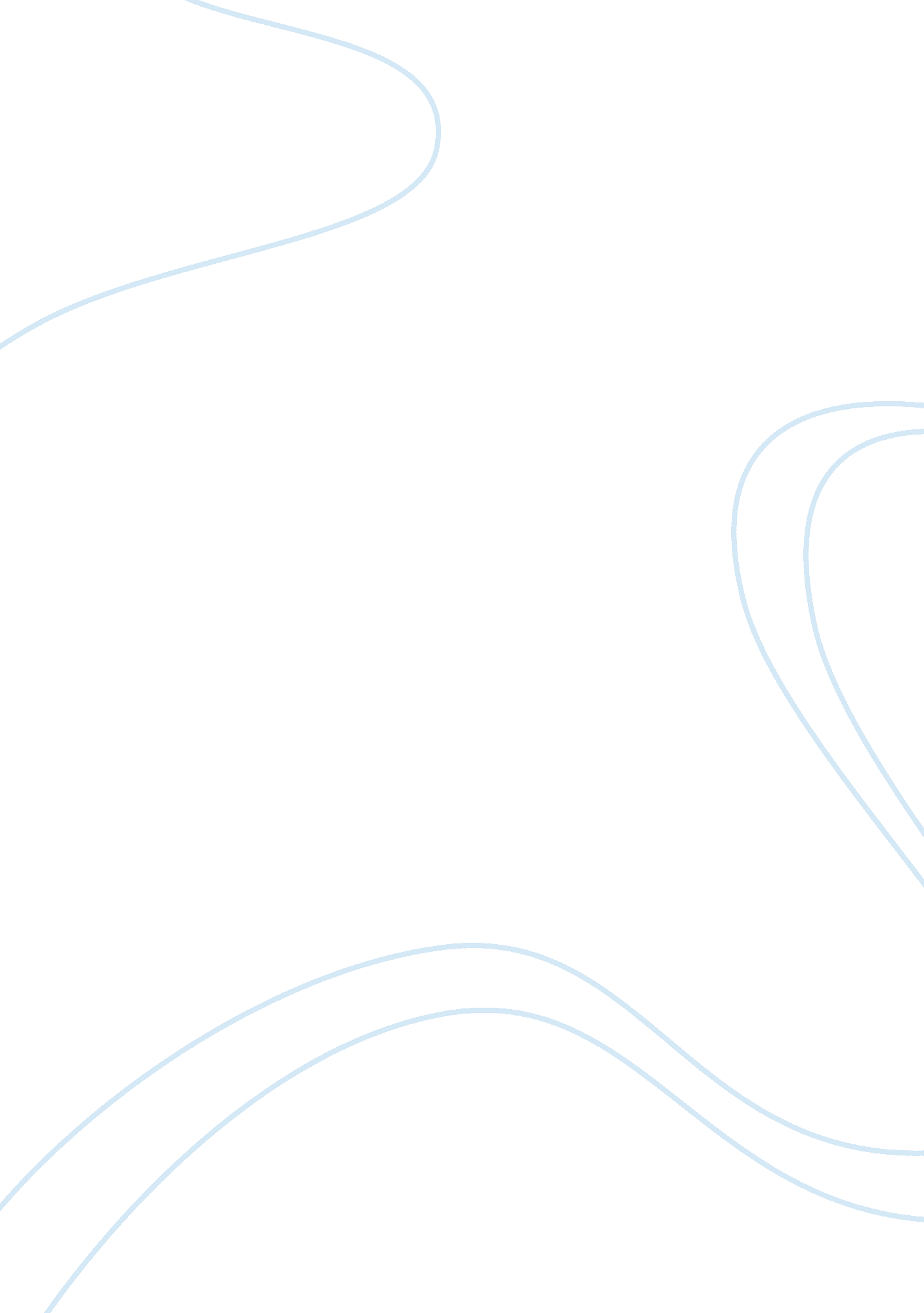 The effects of poverty on education education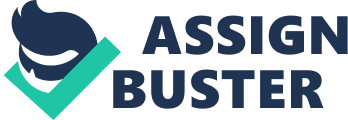 In the United States of America, there is great accent placed on equal rights for all. Further, the Universal Declaration of Human Rights declares Education to be a human right ( Dhillon, 2011 ) . Yet, in this great state, the hapless still do non have an equal instruction, an instruction that could raise childs out of poorness ( Dhillon, 2011 ) . Alternatively, destitute kids are frequently brought down by a classist system. The function of poorness in the U. S. Poverty is the strongest index of a kid traveling to prison ( Anders, 2011 ) . Three times the sum of money goes in the prison system than in the schools ( Anders, 2011 ) . State authoritiess profit when people provide for their households with illegal labour instead than turning to welfare, plus the benefit of free labour from prisons ( Anders, 2011 ) . Social mobility through instruction is for the most portion a myth ; it merely holds true in merely some communities ( Anders, 2011 ) . One would believe that the more compassionate and preventive method of supplying a quality instruction would be the more preferred path. Compared to other industrialised states, the United States of America is quite negligent of its hapless. From 1999-2009, the child poorness rate has increased 19. 6 % ( Armstrong, 2009 ) . Every twenty-four hours, 2, 500 kids are born into poorness in the United States, giving the state one of the highest rates of poorness among industrialised states ( Anders, 2011 ) . The U. S. besides allocates fewer resources to societal public assistance plans, such as public employment services and modest support guaranteed for all kids ( child allowance, kid attention, and paid parental leave ) than other Western states, despite the high value placed on being able to work one ‘ s manner out of poorness ( Anders, 2011 ) . Policy shapers mistake work with self sufficiency, and experience that work is all that is needed to be able to populate off of public assistance plans ( Anders, 2011 ) . It is impossible to go independent of public assistance at minimal pay, which is good below life pay ; two full clip, minimal pay workers can non afford the mean cost of a one sleeping room flat, and when nutrient, transit, and wellness attention is added to the demands of the impoverished the debt becomes excessively much ( Anders, 2011 ) . Oftentimes, basic demands such as wellness attention and a good diet are sacrificed by the hapless because they can non acquire aid. Poverty and neurobiology. Food is indispensable to life. A full tummy and a clear head are indispensable for larning ( Armstrong, 2009 ) . With the addition in child poorness, there has besides been an dismaying addition in nutrient challenged kids ( Armstrong, 2009 ) . Malnutrition can take to vitamin lacks, peculiarly in B vitamins and Fe, and in the long term can take to neurological effects ( Armstrong, 2009 ) . Other maladies with possible neurological effects that are more common to low-income kids include lead toxic condition and asthma ( Armstrong, 2009 ) . In general, the encephalons of destitute kids develop otherwise ( Armstrong, 2009 ) . Many maps of the encephalon, such as linguistic communication development and executive operation ( e. g. the ability to program, retrieve inside informations, and pay attending ) develop much more easy in low income kids compared to their wealthier equals ( Armstrong, 2009 ) . By the age of nine or ten, the differences in the encephalon scans of hapless childs, compared to wealthier childs, are about tantamount to the harm of a shot ( Armstrong, 2009 ) . Poverty effects the kid ‘ s accomplishment when he or she is assessed in their first twelvemonth of school and continues to impact kids once they leave poorness ; the effects of poorness may be enduring ( Kiernan & A ; Mensah, 2011 ) . Because the background of poorness affects the neurobiology of kids, it raises the inquiry of whether anything can be done to assist these kids. The function of the school. The schools do on occasion seek to make something to assist impoverished kids. Schools sometimes have early, intensive, sustained, intercession plans that besides provide good nutrition and wellness attention ( Armstrong, 2009 ) . However, with the growing in the child poorness rate, the instruction system struggles to supply the plans low-income kids need to win ( Armstrong, 2009 ) . These plans are frequently cut when the economic system is down ( Armstrong, 2009 ) . Poor schools, such as those in rural countries, have low per-pupil outgos ( Fusarelli & A ; Militello, 2012 ) . So, many schools do non hold it in their budget to pay for such extended plans for such a big proportion of their pupils in the first topographic point. Poor schools besides can non afford good instructors. The pupils with the most need frequently have the least experient instructors ( Armstrong, 2009 ) . Schools with high rates of minority pupils, destitute pupils, and English linguistic communication scholars are more likely to engage get downing instructors ( Armstrong, 2009 ) . These instructors so move to more flush schools as they gain experience because the schools do n’t hold the money to retain them ( Armstrong, 2009 ; Fusarelli & A ; Militello, 2012 ) . These pupils are 77 % more likely to acquire out of field instructors ( Armstrong, 2009 ) . These schools need to offer inducements such as targeted wage additions, fillips, lodging inducements, tuition aid, and revenue enhancement credits ( Armstrong, 2009 ) . They besides hire non-traditional instruction campaigners, such as retired military professionals and high-achieving college pupils ( Armstrong, 2009 ) . Poor schools besides have less hard course of study, higher pupil to teacher ratios, and have less support ( Armstrong, 2009 ) . Therefore, non merely are schools missing in the excess plans that impoverished childs need to catch up with wealthier equals, but they are besides engaging less qualified people to learn low-income kids, giving kids with a low socioeconomic position an unequal instruction. The function of the parent. If schools can non do up for the difference in accomplishment between the hapless and the rich, so possibly the parents can. This premise is one many policy shapers and instructors have ( Bower & A ; Griffin, 2011 ) . Lack of parental engagement is associated with low pupil accomplishment and battle ( Bower & A ; Griffin, 2011 ) . Parental engagement seems to be at the root of the accomplishment spread ( Bower & A ; Griffin, 2011 ) . Parental engagement is particularly low for pupils of colour and low-income families ( Bower & A ; Griffin, 2011 ) . Schools define parental engagement as volunteering in the school, pass oning with instructors, helping with prep, and go toing school events and conferences ( Bower & A ; Griffin, 2011 ) . Correlational surveies show that parental engagement leads to increased societal competency and societal webs, which leads to resources such as tutoring, enrichment chances, and course of study extensions ( Bower & A ; Griffin, 2011 ) . By the traditional, white, middle-class definition of parental engagement, schools benefit by deriving resources. However, rearing in poorness is exceptionally hard ( Kiernan & A ; Mensah, 2011 ) . Work agendas, troubles with transit, and troubles with childcare prevent parents from coming to school events and conferences ( Bower & A ; Griffin, 2011 ) . Informal conversations and unscheduled meetings frequently work better for parents of low SES, but this is frequently see as noticeable ( Bower & A ; Griffin, 2011 ) . Schools are warned against specifying specific behaviours as parental engagement because it can disfranchise households and do them experience like their attempts are traveling unrecognised ( Bower & A ; Griffin, 2011 ) . Low income households are ostracized by white in-between category households who see their deficiency of “ traditional ” engagement as a deficiency of caring about their childs ( Bower & A ; Griffin, 2011 ) . Not all parents have the clip and money the school ‘ s definition of parental engagement requires ( Bower & A ; Griffin, 2011 ) . Parents of hapless and minority pupils, on the other manus, see the school ‘ s function as supplying academic instruction and their function as supplying moral instruction ; they define parental engagement as supplying nurturance, transfusing moral and cultural values, and speaking with their kids ( Bower & A ; Griffin, 2011 ) . Just because parents are non involved by the white, middle-class definition, does non intend they are non involved in their kids ‘ s lives. It is non needfully the schools ‘ definition of parental engagement that determines the success of a kid. A survey by Kiernan and Mensah ( 2011 ) tested the effects of parenting, resources, and poorness on the accomplishment degrees of kids in simple school in a longitudinal survey. A rearing index was created utilizing facets that can assist a kid thrive despite the disadvantages of poorness: cognitive stimulation, publicity of drama and acquisition, security and heat in relationships, sensitiveness towards the kid, physical nurturance, boundaries and criterions of behaviour, and positive subject ( Kiernan & A ; Mensah, 2011 ) . The top tierce scored 70 % in good degrees of accomplishment, the center scored 51 % , and the underside scored 31 % ( Kiernan & A ; Mensah, 2011 ) . Children were ranked from least figure of hazard factors to hinder accomplishment to most and so put into quintiles ; the first had 69 % good accomplishment, the 2nd had 64 % good accomplishment, the 3rd had 53 % good accomplishment, the 4th had 42 % good accomplishment, and the fifth, with the highest figure of indexs, had 24 % good accomplishment ( Kiernan & A ; Mensah, 2011 ) . Risk factors include income, female parent ‘ s instruction, employment, lodging, quality of the vicinity, female parent ‘ s age at birth, household construction, the figure of kids in the family, birth order, cultural beginning, and linguistic communication spoken in the place ( Kiernan & A ; Mensah, 2011 ) . When tested for poorness, 60 % of kids who had non lived in poorness reached good degrees of accomplishment compared to 40 % in episodic poorness and 26 % in relentless poorness ( Kiernan & A ; Mensah, 2011 ) . Kiernan and Mensah ( 2011 ) looked for interactions, and found that 44 % of kids who did non see poorness had high parenting tonss, compared to 11 % of kids in relentless poorness who had high parenting tonss. Meanwhile, 66 % of kids in relentless poorness had low parenting tonss ( Kiernan & A ; Mensah, 2011 ) . Similarly, 60 % of kids with the highest degrees of household resources had high parenting tonss, while merely 9 % or kids with low household resources had high parenting tonss. Further, 69 % of kids with the lowest household resources had low parenting tonss ( Kiernan & A ; Mensah, 2011 ) . Achievement tonss for those in the lowest degree of poorness with the lowest degree of rearing were 19 % , while it was 58 % for the highest degree of rearing ( Kiernan & A ; Mensah, 2011 ) . For those who had non experienced poorness and had high degrees of parenting, their accomplishment degrees were 73 % ( Kiernan & A ; Mensah, 2011 ) . Poverty has about a 50 % consequence on accomplishment and parenting has a 40 % consequence on rearing within the survey ( Kiernan & A ; Mensah, 2011 ) . Kiernan and Mensah show that although that poorness negatively affects a kid, positive parenting patterns can assist antagonize the effects of poorness. The function of the pedagogue. Oftentimes, parents become an alibi non to learn destitute kids. Educators and policy shapers absolve themselves of bettering the job with a blame-the-victim outlook by believing all parents of low income childs are lazy, addicted to substances, and do n’t care about their childs, and particularly non their instruction ( Armstrong, 2009 ) . Teachers believe that parents will non go involved in the schoolroom, even though they refuse to seek new methods ( Bower & A ; Griffin, 2011 ) . Often, the course of study is non targeted to the kids, even though kids are most antiphonal to relevant stuffs and high bets proving merely exacerbates the job ( Anders, 2011 ) . Alternatively of happening alternate methods to learn, schools see the kid as shortage ( Anders, 2011 ) . There are decidedly patterns out at that place if instructors would merely look. Teachers frequently do non associate to their pupils. Teachers chiefly consist of white in-between category adult females ( Anders, 2011 ; Armstrong, 2009 ) . Differences between center and lower category include “ concealed ” societal regulations and communicating, interactions, and outlooks ( Armstrong, 2009 ) . There is a difference in symptoms of generational and situational poorness ( Armstrong, 2009 ) . Behaviors and the mentality related to poverty frequently affect larning ( Armstrong, 2009 ) . Identifying the pupils ‘ resources and strengths is proven to increase effectivity of instruction ( Armstrong, 2009 ) . The best pattern for pedagogues working with destitute pupils is that they should educate themselves on the effects of category and poorness and design course of study relevant to hapless pupils, pulling on the experiences and intelligences of the pupils ( Armstrong, 2009 ) . Teacher instruction plans tend to go forth out critical conversations about how pedagogues and instruction research relies chiefly on white in-between category instruction ( Anders, 2011 ) . So, instructors tend to experience uncomfortable with their minority pupils ( Anders, 2011 ) . Finally, pedagogues should be cognizant of their ain prejudices and how they affect their interactions and outlooks of pupils ( Armstrong, 2009 ) . This is good educational pattern, but unhappily it is non needfully common educational pattern. The criterions of instruction are set to the white middle-class. Public schools want kids to populate by the behavioural criterions set by the white in-between category, including self ordinance, memorisation, societal flexibleness, conformity, and regard to authorization ( Anders, 2011 ) . However, as stated above, kids in poorness behave otherwise. Teachers know each student less on an single footing and rely more on stereotypes ( Anders, 2011 ) . Knowing an single kid makes a behavior seem less riotous and disrespectful and reveals the behaviour as apprehensible and manageable ( Anders, 2011 ) Based on differences, such as behaviour, between the hapless and the rich, pupils are academically sorted by socioeconomic position instead than ability based on stereotypes ( Armstrong, 2009 ) . However, simply educating oneself on the differences between pupils could assist forestall this. Differences in behavioural criterions between societal categories lead to low income pupils being disciplined more in school. Zero tolerance policies, though they do non increase school broad academic accomplishment tonss and in some instances lower them, contributes to school push out and school departure ( Anders, 2011 ) . Students who jeopardize the school ‘ s accomplishment tonss on top of holding a disciplinary record are more likely to acquire pushed into the resource room or out of school wholly ( Anders, 2011 ) . No Child Left Behind leaves instructors with less clip to concentrate on pupils because they have to concentrate more on course of study and trials ( Anders, 2011 ) . In low-track schoolrooms, instructors rely on autocratic conformity and give fewer chances for active acquisition ( Anders, 2011 ) . These instructors are compared to correctional officers when remembered by captives ( Anders, 2011 ) . Routines, conformity demands, disapprobation, and aiming trained pupils for academic failure and dropping out ( Anders, 2011 ) . It raises the inquiry as to whether or non the educational system, and society at big, wants childs to neglect in life. The function of high-stakes trials. The educational system continuously places hapless pupils on a lower path, and potentially forces them out of school, in order to protect their standing on high-stakes trials. Standardized trials test cognition and skill sets that are more likely to be present in kids of upper categories, yet these trials have become more of import ( Armstrong, 2009 ) . A more outstanding illustration is that the SAT has a persistent, but unintended, statistical prejudice in the verbal subdivision that negatively affects African American pupils ( Armstrong, 2009 ) . The trial has been recreated many times and it can non alleviate itself of prejudice, and the racial and category prejudices are really strong ( Armstrong, 2009 ) . Some postsecondary establishments base a big part of their entry on the SAT without any other standardised trial ( Armstrong, 2009 ) . This could hinder destitute pupils from acquiring into those establishments ( Armstrong, 2009 ) . Campbell ‘ s Law, created in 1975, says that if a quantitative societal index is used in determination devising, the more capable it is to force per unit area and the more likely it will be to falsify and pervert what it was intended to supervise ( Dutro & A ; Selland, 2012 ) . Since No Child Left Behind, Campbell ‘ s Law has lead to contracting course of study, reorganising schoolroom clip for tried topics, reapportioning financess for tried topics ( math and English ) and pupils near the cut mark, and to carry instructors to learn in uneffective ways ( Dutro & A ; Selland, 2012 ) . High bets proving merely shows portion of what a kid knows. Too much focal point on high bets proving leads to rip offing the system, a loss in quality of instruction, and increased dropout rates ( Dutro & A ; Selland, 2012 ) . Teachers must concentrate more on math and English and less on other topics ( Dutro & A ; Selland, 2012 ) . They must bore pupils, particularly hapless pupils, on content and signifier ( Dutro & A ; Selland, 2012 ) . The signifier of the trial though can frequently undermine of import facets of content pupils should cognize ; for illustration, the composing appraisal over simplifies genre and the intent and procedure of authorship ( Dutro & A ; Selland, 2012 ) . High bets trials surely have their ruins. Standardized testing is non all bad. Since No Child Left Behind, Schools must be held accountable for the instruction of their pupils ; they must demo this through equal annual advancement ( Booher-Jeening & A ; U. S. Department of Education, 2011 ) . All pupils must be tested ( Booher-Jennings & A ; U. S Department of Education, 2011 ) . Unfortunately, in many schools there is no extended aid unless a kid is in particular instruction in many schools, which may explicate why many hapless pupils are pushed down to particular instruction ( Booher-Jennings & A ; U. S Department of Education, 2011 ) . Further, Response to Intervention, a plan that gives fighting kids the excess aid they need, instead than waiting for them to neglect, is get downing to be implemented across the state ( Fuchs, Litty, & A ; Hatch, 2011 ) . Possibly, things will alter with the execution of Response to Intervention. An of import facet is how high-stakes trials make kids experience about themselves. High bets trials place kids in binary power dealingss of proficient or non-proficient ( Dutro & A ; Selland, 2012 ) . Non-proficient kids can be locked into a form of impotence ; one time a individual ascribes to a function or a competency, it is difficult to see it another manner ( Dutro & A ; Selland, 2012 ) . A 3rd of the fourth graders knew where they were on the appraisal, but did n’t cognize why ( Dutro & A ; Selland, 2012 ) . They were certain about their reading competency, either for positive or negative ( Dutro & A ; Selland, 2012 ) . Dutro and Selland ( 2012 ) depict one kid who despite holding late had a major success in reading, felt like she was a hapless reader due to achievement trials. Students should non hold to experience belittled by standardised trials, particularly when they do work hard to do advancement. Decision Children should non be put in the center of a power battle between the lower and upper categories. Three times the sum of money goes into the prisons than in schools, even though a proper instruction could easy cut down the sum of felons because people would n’t hold to turn to offense to do money ( Anders, 2011 ) . Unlike in other industrialised states, the United States does non give low income kids the societal public assistance plans needed to the extent to equalise the chances to accomplish. Families are left to fight on their ain to come up with resources such as lodging, nutrient, and wellness attention. Many kids of low income households academically develop at much slower rates due to miss of proper nutrition. Families besides have a hard clip with lodging and this provides discontinuity with course of study and modus operandis. Despite these troubles, schools expect parents to do up for extended schooling that they do non offer ; hapless schools have less money, less educational resources, and less qualified instructors than other schools. Parents do non hold the clip or money, and frequently times the instruction, to be excess involved and believe that it is the schools occupation to educate their kids. Parents believe their occupation is to be the moral support for their kid and the school ‘ s occupation is to be the academic support. A survey by Kiernan and Mensah ( 2011 ) supports the parents ‘ belief that positive parenting can assist a kid to win, despite poorness. Unfortunately, the schools ‘ solution to offering extended aid to impoverished pupils is excessively frequently to force them to a lower path in school or coercing them out of school all together. Educators are chiefly white, in-between category adult females who do non associate to their pupils. If they did research on poorness, they could assist forestall this all together. That manner, pupils would non be discouraged and would non experience like failures for the remainder of their lives. An addition in seting pupils in particular instruction and coercing them to go forth school has increased due to high-stakes trials. While high bets trials hold schools, instructors, and pupils more accountable, they besides have lead to schools rip offing the plan and this is one truly unfortunate consequence. Standardized trials tend to prefer the white middle-class, intending that hapless pupils are at a disadvantage. Children who do ill on the trials feel bad about themselves, even if they are doing paces in the schoolroom. Even when they are non told how they did, they have a feeling how good they did on the trial and are reasonably accurate. It is of import to maintain in head that hapless kids can win despite their disadvantages and more significantly despite all stereotypes. The hapless in America are having unequal instruction thanks to stereotypes, support, and high-stakes trials. While it is true that low income kids may be disadvantaged from environmental stressors and are more likely to be delayed as a consequence of their environment and hapless nutrition, with extended plans and better nutrition more accomplishment can be gained. Equal instruction for the hapless, and bar of offense through better instruction, is come-at-able. 